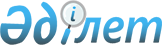 Ақмола облысы Аршалы ауданы Ақбұлақ ауылдық округі Ақбұлақ ауылының көшесін қайта атау туралыАқмола облысы Аршалы ауданы Ақбұлақ ауылдық округі әкімінің 2018 жылғы 23 мамырдағы № 05 шешімі. Ақмола облысының Әділет департаментінде 2018 жылғы 8 маусымда № 6655 болып тіркелді
      РҚАО-ның ескертпесі.

      Құжаттың мәтінінде түпнұсқаның пунктуациясы мен орфографиясы сақталған.
      Қазақстан Республикасынын 1993 жылғы 8 желтоқсандағы "Қазақстан Республикасының әкімшілік-аумақтық құрылысы туралы" Заңының 14 бабының 4) тармақшасына сәйкес, халықтың пікірін ескере отырып және Ақмола облыстық ономастика комиссиясының 2017 жылғы 24 қазандағы қорытындысы негізінде, Ақбұлақ ауылдық округінің әкімі ШЕШІМ ҚАБЫЛДАДЫ:
      1. Ақмола облысы Аршалы ауданы Ақбұлақ ауылдық округі Ақбұлақ ауылының Центральная көшесі Тәуелсіздік көшесіне қайта аталсын.
      2. Осы шешімнің орындалуын бақылауды өзіме қалдырамын.
      3. Осы шешім Ақмола облысының Әдiлет департаментiнде мемлекеттiк тiркелген күнінен бастап күшiне енедi және ресми жарияланған күнінен бастап қолданысқа енгiзiледi.
					© 2012. Қазақстан Республикасы Әділет министрлігінің «Қазақстан Республикасының Заңнама және құқықтық ақпарат институты» ШЖҚ РМК
				
      Ақбұлақ ауылдық
округінің әкімі 

В.Сураев
